고지내역 및 납부내역 확인하기우리은행 싸이트(http://www.wooribank.com/)에서 개인뱅킹세금공과금 선택등록금 선택학교명 선택 (한국과학기술원)학번 입력조회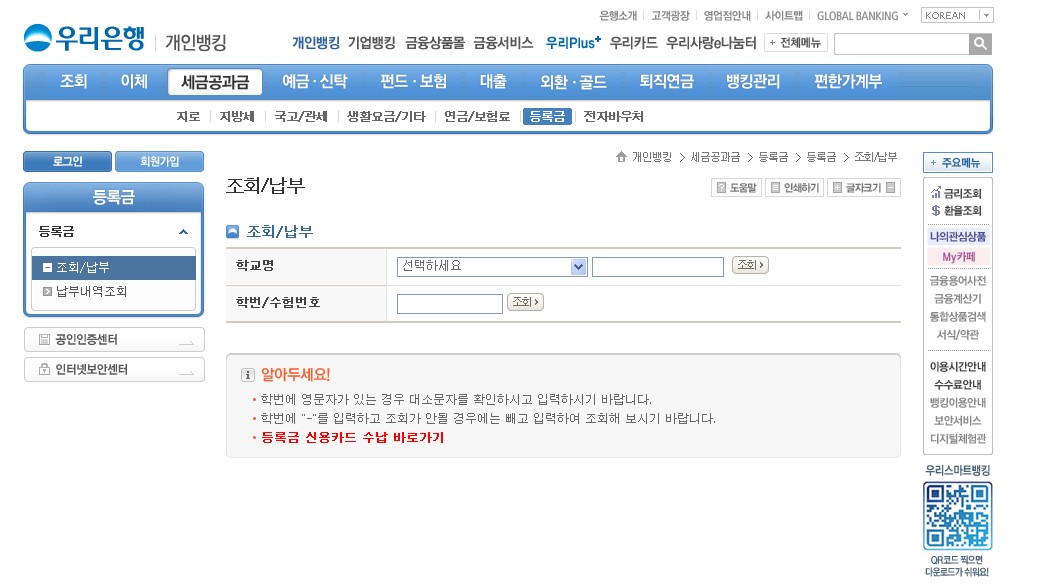 